                                   Ҡ А Р А Р                                                                                Р Е Ш Е Н И ЕО порядке принятия решения о признании граждан малоимущими на территории сельского поселения Саитбабинский сельсовет муниципального района Гафурийский район Республики Башкортостан  В соответствии с Федеральным законом "Об общих принципах организации местного самоуправления в РФ", руководствуясь Жилищным кодексом РФ, Совет сельского поселения Саитбабинский сельсовет муниципального района Гафурийский район Республики Башкортостан решил:1. Утвердить Порядок признания граждан малоимущими на территории сельского поселения Саитбабинский сельсовет муниципального района Гафурийский район Республики Башкортостан согласно приложению N 1.2. Утвердить форму заявления граждан о признании малоимущими согласно приложению N 2.3. Утвердить форму расписки в получении заявления согласно приложению N 3.4. Утвердить форму книги регистрации заявлений согласно приложению N 4.5. Утвердить форму справки о признании малоимущими согласно приложению N 5.6. Опубликовать настоящее Решение в официальном сайте Администрации сельского поселения Саитбабинский сельсовет муниципального района Гафурийский район Республики Башкортостан.7. Контроль за выполнением настоящего Решения возложить на Постоянной комиссии по развитию предпринимательства, земельным вопросам, благоустройству и экологии Совета сельского поселения Саитбабинский сельсовет муниципального района Гафурийский район Республики Башкортостан.8. Решение вступает в силу со дня опубликования.Глава сельского поселения: 					                Р.А.Латыповс.Саитбаба,  от 13 июля  2016 года № 16-63зПриложение № 1к Решению Совет сельского поселенияСаитбабинский сельсоветмуниципального района Гафурийский район Республики Башкортостан № 16-63з от «13»июля 2016 г.Порядокпринятия решения о признании граждан малоимущими на территории сельского поселения Саитбабинский сельсовет муниципального района Гафурийский район Республики Башкортостан1. ОБЩИЕ ПОЛОЖЕНИЯ1.1. Настоящий Порядок разработан в соответствии с Законом  Новосибирской области от 04.11.2005 N 337-ОЗ «Об учете органами местного самоуправления граждан в качестве нуждающихся в жилых помещениях, предоставляемых в Новосибирской области по договорам социального найма» и определяет единый порядок принятия решения о признании граждан малоимущими на территории сельского поселения Саитбабинский сельсовет муниципального района Гафурийский район Республики Башкортостан:- для постановки на учет в качестве нуждающихся в жилых помещениях;- для предоставления им по договорам социального найма жилых помещений муниципального жилищного фонда;- для освобождения от внесения платы за пользование жилыми помещениями (платы за наем) муниципального жилищного фонда, занимаемыми по договору социального найма.1.2. Рассмотрение заявлений граждан о признании малоимущими осуществляется уполномоченным отделом (специалистом) в структуре администрации муниципального образования (далее именуется - орган учета) по месту жительства.1.3. Лица, осуществляющие учет граждан в целях признания граждан малоимущими, в соответствии с законодательством несут ответственность за организацию работы по приему заявлений граждан и за сроки их рассмотрения.2. ПОРЯДОК РЕГИСТРАЦИИ И РАССМОТРЕНИЯ ЗАЯВЛЕНИЙ ГРАЖДАН2.1. Делопроизводство по принятию граждан на учет в качестве малоимущих осуществляется органом учета и ведется отдельно от других видов делопроизводства в администрации муниципального образования.2.2. Прием и регистрация заявлений граждан, поданных по утвержденной форме (приложение N 2), осуществляется специально назначенным (определенным) должностным лицом.2.3. Перечень документов, необходимых для рассмотрения заявлений граждан о принятии на учет, а также список организаций (с указанием адресов их местонахождения и телефонов), выдающих эти документы, размещается органом учета в доступном для обозрения граждан месте.2.4. Поступившие в орган учета заявления граждан о признании малоимущими и приложенные к ним документы регистрируются в книге регистрации заявлений граждан по утвержденной форме (приложение N 4).2.5. На поступившем в орган учета заявлении гражданина о принятии на учет делается отметка о его принятии с обязательным указанием даты его принятия, регистрационного номера.2.6. Гражданину, подавшему заявление о принятии на учет, выдается расписка в получении заявления и приложенных к нему документов по утвержденной форме (приложение N 3).2.7. К заявлению о признании малоимущими граждане прилагают документы, удостоверяющие личность членов семьи, справку о составе семьи, финансово-лицевой счет и документы, подтверждающие доходы.2.8. Непредставление гражданами документов, указанных в п. 2.7, является основанием для отказа в принятии таких граждан на учет в качестве малоимущих.2.9. По результатам рассмотрения заявлений граждан и проверки приложенных к ним документов может проводиться комиссионное обследование жилищных условий граждан.2.10. Решение о признании или об отказе в признании гражданина малоимущим принимается по результатам рассмотрения заявления и документов не позднее чем через тридцать рабочих дней со дня регистрации заявления в книге регистрации заявлений.Решение принимается в форме распоряжения администрации на основании письменного заключения органа учета.3. РЕШЕНИЕ ОРГАНА МЕСТНОГО САМОУПРАВЛЕНИЯ3.1. Орган учета в установленном порядке уведомляет гражданина, подавшего заявление о признании его малоимущим, о принятом решении:- гражданину, в отношении которого принято решение о признании его малоимущим, органом учета выдается справка (приложение N 5) в двух экземплярах о подтверждении факта признания его семьи малоимущей;- гражданину, в отношении которого принято решение об отказе, органом учета выдается копия решения.Выдача гражданину документа о принятом решении производится органом учета под роспись гражданина не позднее чем через три дня со дня принятия решения. Дата выдачи документа фиксируется в книге регистрации заявлений граждан.4. ЗАПОЛНЕНИЕ РЕГИСТРАЦИОННЫХ И УЧЕТНЫХ ДОКУМЕНТОВ4.1. В регистрационных и учетных документах все строки (графы) должны быть заполнены показателями (записями), дающими возможность однозначного толкования информации, не допускаются помарки, подчистки, исправления, заполнение карандашом.4.2. Исправление технических ошибок производится путем зачеркивания неверной записи и внесения правильных данных, заверенных подписью лица, внесшего исправление, с указанием его должности и фамилии.5. ОПРЕДЕЛЕНИЕ РАЗМЕРА ДОХОДА И СТОИМОСТИ ИМУЩЕСТВА5.1. Порядок определения размера дохода, приходящегося на каждого члена семьи, в целях признания граждан малоимущими, виды доходов, порядок учета отдельных видов доходов, виды доходов и имущества, не учитываемых для признания граждан малоимущими, определяются Постановлением Администрации муниципального района Гафурийский район Республики Башкортостан «Об утверждении порядка определения размера дохода, приходящегося на каждого члена семьи, для расчета располагаемого дохода и расчета стоимости имущества, находящегося в собственности членов семьи, для расчета потребности в средствах на приобретение жилья в целях признания гражданина малоимущим на территории муниципального района Гафурийский район Республики Башкортостан»Приложение № 2к Решению Совет сельского поселенияСаитбабинский сельсоветмуниципального района Гафурийский район Республики Башкортостан № 16-63з от «13»июля 2016 г.Главе администрации Совет сельского поселения Саитбабинский сельсовет муниципального района Гафурийский район Республики Башкортостан                                от ________________________________                               __________________________________,                               проживающего(ей) по адресу: _______                               ___________________________________                               ___________________________________                            ЗАЯВЛЕНИЕ    В связи ______________________________________________________                             (указать основания)прошу   Вас   признать  меня и мою семью в качестве малоимущих для постановки  на учет в качестве  нуждающихся  в  жилом   помещении, предоставляемом по договору социального найма, оформления договора социального   найма,    освобождения  от  платы  за  наем  (нужное подчеркнуть). О себе сообщаю, что я работаю__________________________________________________________________               (указать наименование предприятия,__________________________________________________________________                    учреждения, организации)в должности ______________________________________________________    Я  даю  согласие  на  проверку органом местного самоуправленияпредставленных в заявлении сведений.    Моя семья состоит из __ человек:__________________________________________________________________(указать родство, возраст, с какого времени совместно проживают)__________________________________________________________________________________________________________________________________________________________________________________________________________________________________________________________________________________________________________________________________________________________________________________________________________    Моя  семья   имеет следующее имущество (если  имеет,   указатьстоимость):    а) жилые дома (часть жилого дома), квартиры (часть  квартиры),дачи, гаражи и иные строения, помещения, сооружения или доли в них___________________________________________________________________________________________________________________________________;    б) суммы, находящиеся во вкладах в учреждениях банков и другихкредитных учреждениях, наименования учреждений ____________________________________________________________________________________;    в) имущественные и земельные доли (паи), возникшие в результате приватизации сельскохозяйственных угодий ____________________________________________________________________________________________;    г) валютные ценности и ценные бумаги в их стоимостномвыражении _________________________________________________________________________________________________________________________;    д) паенакопления в жилищных,   жилищно-строительных,  гаражно-строительных и дачно-строительных кооперативах ____________________________________________________________________________________;    е) транспортные   средства, парусные суда, катера,  снегоходы, мотосани, моторные лодки, гидроциклы,   несамоходные   (буксируемые  суда) и другие водные и воздушные      транспортные     средства,   зарегистрированные   вустановленном     порядке    в   соответствии с  законодательством РФ __________________________________________________________________________________________________________________________________;    ж) предметы   антиквариата  и  искусства,   ювелирные изделия,бытовые изделия из драгоценных камней,  а   также  из  драгоценныхметаллов и лом таких изделий ______________________________________________________________________________________________________;    з) земельные  участки  (кроме  дачных  и приусадебных участковплощадью до 600 кв. м) ____________________________________________________________________________________________________________.    Доходы членов семьи подтверждаю прилагаемыми документами.    Приложение: ____________________________________________________________________________________________________________________          (перечень прилагаемых к заявлению документов)_____________________________________________________________________________________________________________________________________________________________________________________________________________________________________________________________________________________________     ________________________________________  (число, месяц, год)           (личная подпись заявителя)                          ________________________________________                          (подписи всех дееспособных членов семьи,                          ________________________________________                            проживающих совместно с заявителем)Приложение № 23к Решению Совет сельского поселенияСаитбабинский сельсоветмуниципального района Гафурийский район Республики Башкортостан № 16-63з от «13»июля 2016 г.РАСПИСКАв получении заявления о признании малоимущимии приложенных к нему документов    Я, ____________________________________________________________________________________________________________________________, (фамилия, имя, отчество, должность лица, принявшего заявление)получит от _______________________________________________________           (фамилия, имя, отчество, паспортные данные заявителя)______________________________________________________________________________________________________________________________________________________________________________________________________следующие документы: _____________________________________________                       (точное наименование документов и их__________________________________________________________________                                 реквизиты)______________________________________________________________________________________________________________________________________________________________________________________________________________________________________________________________________________________________________________________________________________________________________________________________________________________________________________________________________________________________________________________________________________________________________________________________________________________________________________________________________________________________________________________________________________________________________________________________________________________________________________________________________________________________________________________________________________________________________________________________________________________________Номер регистрации в Книге регистрации заявлений - __________________________________________________   _____________________________(время и дата получения заявления)            (подпись должностного лица)М.П.Приложение № 4к Решению Совет сельского поселенияСаитбабинский сельсоветмуниципального района Гафурийский район Республики Башкортостан № 16-63з от «13»июля 2016 г.КНИГА РЕГИСТРАЦИИзаявлений граждан о признании малоимущимиПриложение № 5к Решению Совет сельского поселенияСаитбабинский сельсоветмуниципального района Гафурийский район Республики Башкортостан № 16-63з от «13»июля 2016 г.СПРАВКАс.Саитбаба                                                                          "__" _______________ 200_ г.    Дана _________________________________________________________                                (Ф.И.О.)    в   том,  что  он  (она)  признан  в   установленном  порядкемалоимущим (нужное подчеркнуть):    - для   постановки  на  учет  в  качестве  нуждающихся  в  жилых помещениях;    - для   предоставления  по  договору   социального   найма жилых помещений муниципального жилищного фонда;    - для  освобождения  от  внесения  платы  за  пользование жилыми помещениями (платы  за  наем) муниципального   жилищного   фонда, занимаемыми по договору социального найма.    Дата принятия решения о признании малоимущим -    " __ " _______________ 200_ г.    Справка  действительна   в   течение 2 лет с даты принятия решения.БАШКОРТОСТАН РЕСПУБЛИКАҺЫFАФУРИ  РАЙОНЫМУНИЦИПАЛЬ РАЙОНЫНЫ*СӘЙЕТБАБА АУЫЛ  СОВЕТЫАУЫЛ  БИЛӘМӘҺЕСОВЕТЫБАШКОРТОСТАН РЕСПУБЛИКАҺЫFАФУРИ  РАЙОНЫМУНИЦИПАЛЬ РАЙОНЫНЫ*СӘЙЕТБАБА АУЫЛ  СОВЕТЫАУЫЛ  БИЛӘМӘҺЕСОВЕТЫ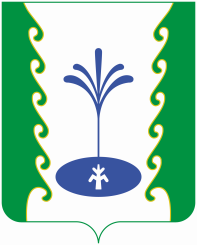 СОВЕТ СЕЛЬСКОГО  ПОСЕЛЕНИЯ САИТБАБИНСКИЙ СЕЛЬСОВЕТ МУНИЦИПАЛЬНОГО РАЙОНА ГАФУРИЙСКИЙ  РАЙОНРЕСПУБЛИКИ БАШКОРТОСТАНСОВЕТ СЕЛЬСКОГО  ПОСЕЛЕНИЯ САИТБАБИНСКИЙ СЕЛЬСОВЕТ МУНИЦИПАЛЬНОГО РАЙОНА ГАФУРИЙСКИЙ  РАЙОНРЕСПУБЛИКИ БАШКОРТОСТАНN 
п/пДата   
принятия 
заявленияФамилия, 
имя,   
отчество 
заявителя,
членов  
семьи  Адрес   
занимаемого
заявителем 
помещенияРешение    
органа    
местного   
самоуправления
(комиссии) Дата выдачи  
или направления
заявителю   
документа,   
подтверждающего
принятие    
решения по   
его заявлению12   3    4    5     6      